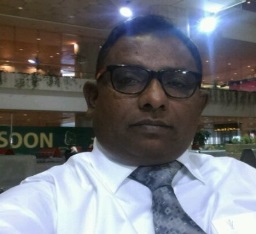 CURRICULAM VITAEMohamedMohamed.331578@2freemail.com Competent, result oriented Mechanical Engineer with M.B.A. having 23+years of experience in sales & marketing of Heavy Equipments and Construction related products.

Career Focus
To achieve highest order of satisfaction through a leadership role in Marketing, Business Development, Sales Management and People Management, preferably in Industrial Products / Heavy Machinery / Capital Equipment’s.

Career Profile
Hydrofit – part of ERAM group since Feb 2016 Business Development Manager – Western Region: Saudi ArabiaAbout the organization:Distributors of world renowned brands for Hydraulics and pneumatics in the Kingdom of Saudi Arabia and UAE.Job profile :Leadership role with P&L responsibilityPreparation of annual budgets, provides forecasts to management (Actual vs Budget)Strategy development, business planning and roll-out for western region of KSAProvide training, planning, staffing, and monitoring team of Sales & Service EngineersSpecialties: 	P & L, Market Analysis, Product Positioning, Competition analysis, Improvement in Market reach, Dealer Management, Order Conversion, Supply & CollectionSelect Brands:	ELGI (Oil Lubricated / Oil Free Screw Air  Compressors & Downstream accessories), Sun Hydraulics (Cartridge Valves and manifolds), PALL Corp (Filters, Seperation and purifiers), DMH (Seals, Packing and O-rings), Omfb (Gear / Piston pumps, Hand pumps & mini power-packs), Walvoil (Hydraulic Valves & Mechatronic Systems), Bijur Delmons (Fluid dispensing & lubricating systems),  KPM (Hydraulic Pumps & motors), GS-Hydro (Non-welding Piping solutions),STM (Gear solutions) etc.,Star u-PVC, Tamil Nadu - India – (2014 to 2015)
Business Development Manager – South India
About the organization :
 Pioneer in manufacturing of u-PVC (Unplasticized Poly Vinyl Chloride) window making machineries, windows, doors, partitions, front elevation etc in Madurai, IndiaJob profile :
Identifying channel partners across south Tamil Nadu and establishing network for selling machineries, spares, fabricated windows, doors and partitions.
Fisher Pumps Ltd (Sharp Group), Tamil Nadu - India – (2009 to 2013)
Deputy General Manager (Global Business)

About the organization :
 Pioneer in Fluid Handling Systems and Water Pumps with the state-of-art of manufacturing in Coimbatore; India.

Job profile :Identifying growth opportunities and establishing distributor network in Middle East, West Asia, African Continent and EuropeIdentifying trade fairs and taking ownership in participation and successfully generating leads for business development in International marketLead generation to deal closure - Direct & Indirect via channel partnersProviding valuable market inputs for New Product Development and enhance approval of process cycle to get the introduce the product faster in the field


Elgi Equipments limited (Elgi Group), Coimbatore, India (2006 – 2009)
Country Manager – Saudi Arabia, Pakistan, Nepal & Sri Lanka
About the organization :ELGI an Indian Multi-national Company having manufacturing facilities in 5 countries of Air Compressors and accessoriesJob profile:Spearheading business development efforts across the region of Middle East, West Asia & North AfricaLeading a team of Sales, Service & CommercialDeveloping customers; distributors of Saudi Arabia, Bahrain, Kuwait, Egypt & IranHandling commercial activities such as generation of enquires from major customers, submission of offers/tenders, tender comparisons, techno commercial discussion with the customers, review with the commercial team for forecasting & order booking with HO through the system (BaaN), follow-up with the manufacturing plant, follow-up for the shipments, follow-up for letter of credits/ telegraphic transfers with distributors and rendering technical supports for service, technical seminars etc.,Account Sales Pipeline tracking, Management reporting, participating in sector events - brand improvement & visibilityEstimate personnel requirements, prepare & validate viability for setting up branch officesEstablish & maintain market intelligence about competitors - current and emergingIdentify specific products to be developed for the market and process Non-standard / New Product development through Product Life Management (PLM) Cycle system

Key achievements :Identified new distributors in Middle EastIdentified new market segments in Pakistan and increased installationsExtract technical feed backs and developed Non-Standard / NPD for Saudi Arabia resulted in market entryIdentified new marget segment in Nepal and made tie-up with OE's which expands businessIdentified new packagers (OE) in Syria and Iran.

Eastern Trading Ltd. (Bukhatir Group), Sharjah, UAE (1997 – 2005)
Assistant Sales Manager – U.A.E., IranJob profile:Led a team of 2 Sales Engineers & 3 non-sales staff primarily focusing on Pre-Sales, Sales and Post-Sales of Oil Field related productsAccountable for motivating, training and leading my team of sales engineers to achieve the group sales target in line with prescribed commercial normsEngaged in identifying new business areas, contacting principals to gain agency / distributorship and sourcing hard-to-find items from international marketsHandle activities related to company product registrations - creating pre-qualification profile, making technical clarifications, getting necessary approvals etcSelect Brands: Putzmeister (concrete pumps, plaster/mortar machines, pipeline systems), Liebherr (concrete batching plants, truck-mixers), Atlas (excavators, truck mounted cranes), Kinshofer (hydraulic block loading grabs) and Hydraulic Equipment from Mannesmann Rexroth, Hydromatik, Brueninghaus etc.

Select Products: Pipes/Fittings of all grades and sizes, Valves and related spares, Pump and related spares, Heat Exchanger Condenser Tubes, Insulation and Refractory Products, In-situ Valve Grinders, Air/Gas/Oil Filters, Compressor and Spares etc.

Key Achievements:Increased flagpole sales by 150% in 2001 and maintained turnover throughput tenure in UAERegistered with new oilfield clients and helped increase target of Oil Field related products in Iran from 1.1 Mil USD to 2.9 Mil USDRegistration with EPC contactors / Consultants, providing pre-qualification documents for tender requirements, techno-commercial negotiations and closing the deal for project orders

Haroon Company for Marketing Engg. Materials, Sharjah, UAE (1995 – 1997)
Project Sales EngineerJob profile:Marketed Architectural Ironmongery & Emergency Exit Hardware products aimed at Airports, Residential/Commercial Complexes, Government Offices, Factories etc.Ascertained products reaches final purchase stage by liaising with contractors and end-users, and ensuring deliverables at pre-tender and tender stages.

Al Hassan Oil Field Supplies and Building Material Supplies, Oman(1992–1994)
Sales EngineerJob profile:Generated and scrutinized tenders/general enquiries for achieving sales of building materials and oil field related items to varied government organizationsCoordinated with worldwide principals for delivery schedule, promotions, product upgrades and price negotiations; also monitored the performance of various contacts from Freight Forwarders, Customs representatives, banking requirements, L/C etc.Select products: Pumps, Valves, Air/Gas/Pneumatic Filters, Welding Machinery, Pipes & Pipe Fittings, Sanitary Fittings, Hose & Hose Fittings and Mechanical Items.


London Rubber Company Ltd., Chennai, India (1991 – 1992)
Commissioning & Maintenance EngineerInvolved in fabrication and erection of Lubricated Condom Plants and Disposable Gloves Plants and also erection & commissioning of ancillary units for these plants.

Academics/Training Profile:Bachelor of Engineering (Mechanical Engineering) 1989
Ghousia College of Engineering, Bangalore University. First Class with Distinction. Gold Medal winner for securing highest marks in College in final year B.E. examsMaster of Business Administration (M.B.A) in Marketing from Alagappa University, Tamil Nadu, India 2007Diploma in International Business & Marketing from IFTTR 2005Business Development & participation in PCV2006 Expo, Russia, Oct 2006Frequent traveling for business development to Saudi Arabia, Bahrain, Iran, Sri Lanka, Bangladesh, Nepal & Pakistan to establish dealer networksProduct Seminar cum training course in Refractory, Insulation & Ceramic Products. Insulcon B.V., Rotterdam, Netherlands. June 2002Compressor training in Dusseldorf., Germany. CP Gas Compressor. May 2001Product training cum inspection of Heat Exchanger Admiralty Brass Condenser Tubes. Donghwa Metals Corp, Busan, South Korea. December 2003Product training on Welding Technology. ESAB B.V., Dubai. 1990.



